P O Z V Á N K AKurz prvej pomociTERMÍN: 29.06.2021Dovoľujeme si Vás pozvať na kurz prvej pomoci, ktorý je potrebné vykonať v zmysle § 8 ods. (1) písm. a) zákona č. 124/2006 Z.z. o bezpečnosti a ochrane zdravia pri práci a vyhlášky č. 398/2010 Z.z. Rozsah kurzu je 8 vyučovacích hodín. Cieľom kurzu je získať vedomosti a zručnosti v poskytovaní prvej pomoci na pracovisku. Po úspešnom absolvovaní skúšok bude účastníkom vydané potvrdenie o absolvovaní akreditovaného kurzu vydané v zmysle vyhl. č. 398/2010 Z.z..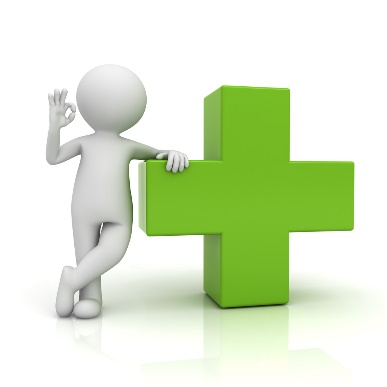 Organizačné pokyny:Miesto konania kurzu:		BE–soft, a.s., Astrová 2/A, 821 01 Bratislava (Ružinov)Účastnícky poplatok:		35,00 € bez DPH; 42,00 € s DPH 20% Účastnícky poplatok pre	zmluvných klientov*: 	30,00 € bez DPH; 36,00 € s DPH 20% *Zmluvní klienti sú klienti, s ktorými máme uzatvorenú zmluvu o poskytovaní služieb.Prezentácia:			29.06.2021 o 8.30 hod.   Účastnícky poplatok: 	je potrebné uhradiť pred začatím kurzu (bankovým prevodom, alebo      vkladom) na účet IBAN: SK 80 1100 0000 0026 2171 6713			     	Variabilný symbol: číslo zálohovej faktúry (Zálohová faktúra Vám bude vygenerovaná a zaslaná na Váš e-mail po vyplnení on-line prihlášky na našej web stránke)			   	Špecifický symbol: uveďte Vaše IČO			     	BE – SOFT a. s. je platcom DPHPo vykonaní školenia a úspešnom absolvovaní skúšok bude účastníkom vydané potvrdenie o absolvovaní akreditovaného kurzu vydané v zmysle vyhl. č. 398/2010 Z.z.Prihláste sa on-line,obratom Vám bude vygenerovaná zálohová faktúra a odoslaná na Váš e-mail. Zmeny termínov a podmienok organizácie jednotlivých školení sa môžu meniť v závislosti od epidemiologickej situácie a usmernení vlády SR.Informácie: PhDr. Anna Dérerová , 0911 650 622, dererova@besoft.sk